Publicado en Ciudad de México  el 21/07/2021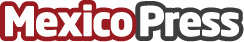 Proteger los entornos cloud cuidando el presupuestoEl cambio impuesto por la pandemia es ahora la vida normal de las empresas. Así lo revela la encuesta de Statista de febrero de 2021, realizada a directivos de las 5,000 empresas más grandes de América Latina. Incluso el regreso a las oficinas seguirá basándose en la nubeDatos de contacto:Carlos Soto 5532322068Nota de prensa publicada en: https://www.mexicopress.com.mx/proteger-los-entornos-cloud-cuidando-el_1 Categorías: E-Commerce Software Ciberseguridad Oficinas http://www.mexicopress.com.mx